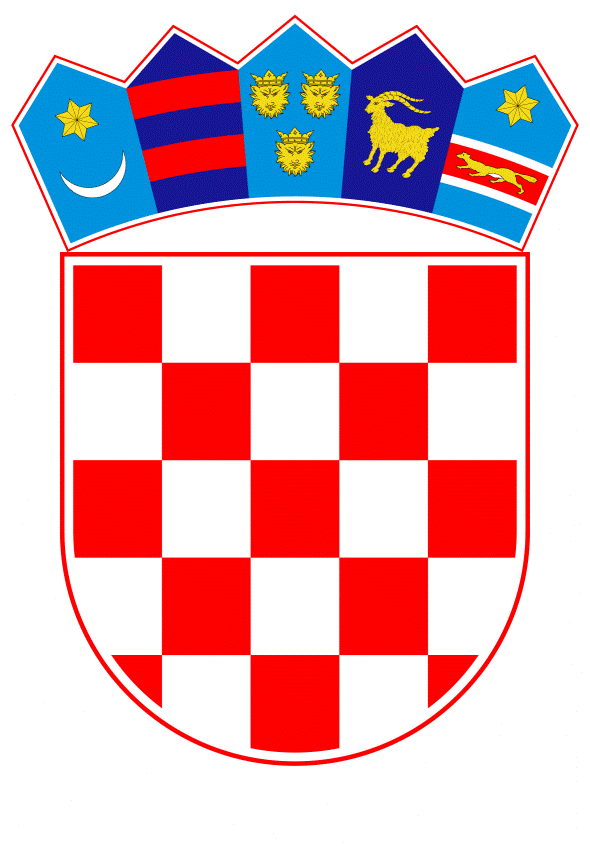 VLADA REPUBLIKE HRVATSKEZagreb, 24. studenoga 2022._______________________________________________________________________________________________________________________________________________________________________________________________________________________________________Banski dvori | Trg Sv. Marka 2  | 10000 Zagreb | tel. 01 4569 222 | vlada.gov.hrPRIJEDLOGNa temelju članka 31. stavka 2. Zakona o Vladi Republike Hrvatske („Narodne novine“, br. 150/11., 119/14., 93/16, 116/18. i 80/22.), članka 48. stavka 2. Zakona o proračunu („Narodne novine“, broj 144/21), a u vezi s člankom 19. stavcima 1. i 3. Zakona o izvršavanju Državnog proračuna Republike Hrvatske za 2022. godinu („Narodne novine“, br. 62/22 i 131/22) Vlada Republike Hrvatske je na sjednici održanoj ____2022. godine, donijela ODLUKUo davanju suglasnosti Ministarstvu poljoprivrede za sklapanje Sporazuma sa Sisačko-moslavačkom županijom o financiranju sanacije nerazvrstanih cesta na području Grada Siska, Grada Petrinje i Općine Martinska Ves i o preuzimanju obveza na teret sredstava državnog proračuna Republike Hrvatske u 2023. godiniI.Daje se suglasnost Ministarstvu poljoprivrede da sa Sisačko-moslavačkom županijom sklopi Sporazum o financiranju sanacije nerazvrstanih cesta na području Grada Siska, Grada Petrinje i Općine Martinska Ves.II.Sredstva za provedbu Sporazuma iz točke I. ove Odluke u ukupnom iznosu od 13.000.000,00 kuna planirana su kako slijedi: iznos od 5.000.000,00 kuna potreban u 2022. godini osiguran je u Državnom proračunu Republike Hrvatske za 2022. godinu i projekcijama za 2023. i 2024. godinu u okviru financijskog plana Ministarstva poljoprivrede, dok su sredstva u iznosu od 8.000.000,00 kuna potrebna u 2023. godini predviđena u Prijedlogu državnog proračuna Republike Hrvatske za 2023. godinu i projekcijama za 2024. i 2025. godinu u okviru financijskog plana Ministarstva poljoprivrede.  III.Daje se suglasnost Ministarstvu poljoprivrede za preuzimanje obveza na teret sredstava državnog proračuna Republike Hrvatske u 2023. godini za sklapanje Sporazuma iz točke I. ove Odluke ukupnom iznosu od 8.000.000,00 kuna.IV.Ova Odluka stupa na snagu danom donošenja.PREDSJEDNIKmr. sc. Andrej PlenkovićKlasa: Urbroj: Zagreb,OBRAZLOŽENJESisačko-moslavačka županija izgubila je čak 18,5 % stanovništva u zadnjih deset godina promatrajući podatke i promjenu između Popisa stanovništva, kućanstava i stanova u Republici Hrvatskoj u 2011. godini i nedavno objavljenih podataka Popisa stanovništva, kućanstava i stanova u Republici Hrvatskoj 2021. godine. Primjetno je da je veći pad prisutan u općinama u odnosu na gradove. Sve jedinice lokalne samouprave zabilježile su pad broja stanovnika. Sukladno padu broja stanovnika u posljednjih deset godina kontinuirano opada i broj obiteljskih poljoprivrednih gospodarstava, a samim time i poljoprivredna aktivnost na prostoru županije što rezultira trajno narušenom slikom ruralnog prostora.Osim toga, Sisačko-moslavačka županija je u prosincu 2020. pretrpjela tešku prirodnu nepogodu, razorni potres koji je, uz globalne probleme pandemije izazvane virusom covid19 te posljedičnim rastom cijena repromaterijala za poljoprivrednu proizvodnju dodatno narušio demografsku i poljoprivrednu sliku ovog prostora.Iako poljoprivrednu djelatnost Sisačko-moslavačke županije karakterizira nedovoljna kapitalna opremljenost, usitnjena gospodarstva, veliki broj neobrađenih poljoprivrednih površina te problemi vezani za neprimjeren pristup javnoj te poslovnoj infrastrukturi, ona i dalje predstavlja značajan izvor prihoda za ruralno stanovništvo. Jedno od važnijih pitanja zadržavanja poljoprivrednih proizvođača u ruralnom prostoru kao i očuvanja poljoprivredne proizvodnje je pristup poljoprivrednim gospodarstvima koji je uvjetovan postojanjem i održavanjem adekvatne prometne infrastrukture. Nerazvrstane ceste, kao javna dobra u općoj uporabi u vlasništvu jedinice lokalne samouprave na čijem se području nalaze, jedno su od osnovnih infrastrukturnih rješenja koja osiguravaju poljoprivrednim gospodarstvima neometano funkcioniranje i opstanak u ruralnom prostoru.Sisačko-moslavačka županija utvrdila je na području Grada Siska, Grada Petrinje i Općine Martinska Ves nerazvrstane ceste od posebnog značaja za nesmetano odvijanje poljoprivredne proizvodnje na tom području. Iako su u Sisačko-moslavačkoj županiji potrebe za rekonstrukcijom i obnovom nerazvrstanih cesta koje vode do farmi i obiteljskih poljoprivrednih gospodarstava izuzetno velike, sukladno dostupnim financijskim sredstvima prioritetne za rekonstrukciju su predložene ceste s područja Grada Siska, Grada Petrinje te Općine Martinska Ves. Utvrđene nerazvrstane ceste vode do najvećeg broja velikih i vodećih obiteljskih poljoprivrednih gospodarstava i poslovnih subjekata kojima je poljoprivreda osnovni izvor prihoda i egzistencije. Također, na tim područjima se velik broj mladih obitelji odlučio ostati u ruralnom prostoru kako bi razvijali i unaprjeđivali poljoprivrednu proizvodnju i utjecali na poboljšanje natalitetne slike prostora.Kako bi se osiguralo nesmetano funkcioniranje poljoprivrednih gospodarstava s područja Grada Siska, Grada Petrinje te Općine Martinska Ves, a u svrhu provedbe ove Odluke, iznos od 5.000.000,00 kuna potreban u 2022. godini osiguran je u Državnom proračunu Republike Hrvatske za 2022. godinu i projekcijama za 2023. i 2024. godinu u okviru financijskog plana Ministarstva poljoprivrede, dok su sredstva u iznosu od 8.000.000,00 kuna potrebna u 2023. godini predviđena u Prijedlogu državnog proračuna Republike Hrvatske za 2023. godinu i projekcijama za 2024. i 2025. godinu u okviru financijskog plana Ministarstva poljoprivrede.  Namjenskim trošenjem navedenih financijskih sredstava omogućit će se olakšano gospodarenje poljoprivrednicima u okviru prethodno navedenih nepovoljnih uvjeta i potaknuti osnaživanje poljoprivrednog sektora Sisačko-moslavačke županije. Predlagatelj:Ministarstvo poljoprivredePredmet:Prijedlog odluke o davanju suglasnosti Ministarstvu poljoprivrede za sklapanje Sporazuma sa Sisačko-moslavačkom županijom o financiranju sanacije nerazvrstanih cesta na području Grada Siska, Grada Petrinje i Općine Martinska Ves i o preuzimanju obveza na teret sredstava državnog proračuna Republike Hrvatske u 2023. godini